Муниципальное автономное дошкольное образовательное учреждениецентр развития ребёнка – детский сад № 17 города Кропоткинмуниципального образования Кавказский район Конспект НОД по художественно-эстетическому развитию тема:  «Осень».                                                                                                          Составила:                                                                                                          Решетникова И.А.Конспект открытого занятия на тему:  «Осень».Интеграция образовательной области: музыкальное развитие, развитие речи.Цели: Создать условия для формирования устойчивого интереса к изобразительной деятельности.   Задачи: - Познакомить детей с рисованием гуашью.  - Развивать интерес к изображению предметов (листьев) на бумаге.  - Способствовать возникновения интереса к экспериментированию.  - Закреплять умение узнавать и называть цвета.  - Развивать мелкую моторику рук.  - Формировать познавательный интерес.  Материалы и оборудование: Лист белой бумаги с изображением дерева без листьев, кисти, салфетки, клеенки,. листья, краски осенних цветов, банка – непроливайка, салфетки. Предварительная работа: Наблюдение за осенней природой, рассматривание деревьев, разучивание стихов об осени, чтение художественных произведений. Рассматривание фотоальбом «Золотая осень», а также эскизов и иллюстраций с изображением различных деревьев осенью, сбор листьев на прогулке. Воспитатель: - Ребята, скажите мне, пожалуйста, какое у нас сейчас время года?  Утром мы во двор идем – Листья сыплются дождем,  Под ногами шелестят И летят, летят, летят (Осень)  Дети: - Осень. Воспитатель:Осень, осень листопад!  Желтым цветом убран сад. Вот и осень золотая,  В гости к нам идет.   И свои подарки,  Малышам несет. Ребята, слышите ветерок, подул, листики шуршат. Так это же Осень в гости к нам спешит. Давайте встретим её и поздороваемся. Воспитатель:Осень, а с чем ты к нам пожаловала? Осень: Я – осень золотая, В гости к вам пришла.  Осенние листочки всем деткам принесла.  Листики скорей берите,  Вместе с ними попляшите.  Песня – танец «Ветер и листочки» А. ЕвтодьеваОсень:- А теперь, скажите у вас в руках листья какого цвета?( Ответы детей)- Правильно, несите мне в корзинку, а хотите нарисовать листики вот на этих деревьях? Посмотрите, как правильно рисовать кисточкой и краской (показ)Выполнение работы детьми.Рефлексия.Ведущий.- Осень, посмотри какие листочки ребята нарисовали красивые. А вам, ребята, нравятся? Какого цвета, Данил рисовал? А у Кати какие листочки? И т. д.Примите в дар полезный и вкусный осенний подарок.  (Дарит корзину с яблоками). До свидания, уходит.Фото прилагается.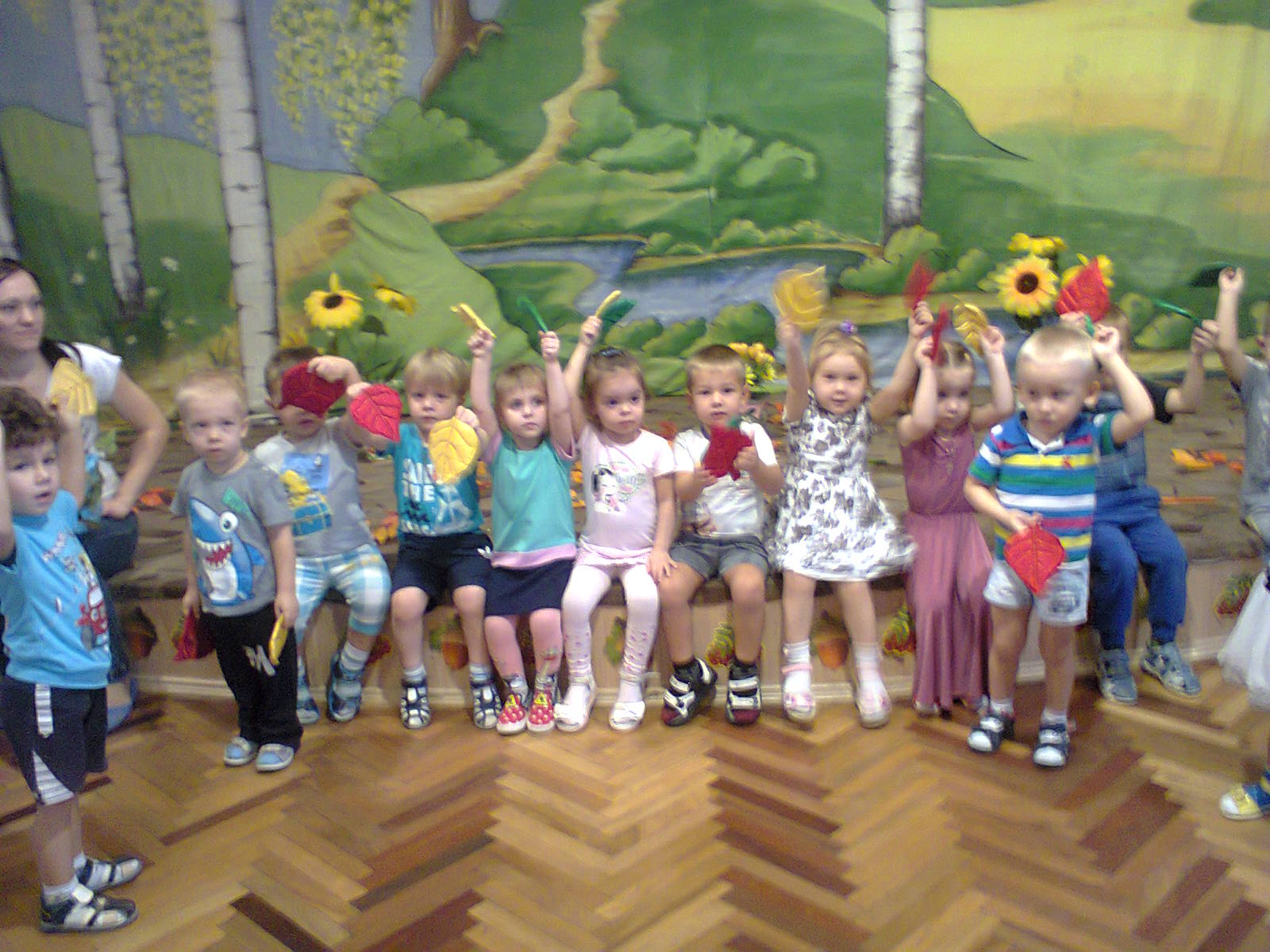 Используемая литература.Н.А Карпухина  «Конспекты занятий в первой младшей группе (2008год )В.Н Волчкова ,  Н.В Степанова «Развитие и воспитание детей младшего дошкольного возраста»